Р А С П О Р Я Ж Е Н И Еот 19.04.2018   № 1508-рг. МайкопО закрытии движения транспорта по ул. Краснооктябрьская,от ул. Советская до ул. ПушкинаВ связи с проведением велофестиваля, посвященного 73-й годовщине Победы в Великой Отечественной войне 1941 - 1945 гг.:Закрыть движение транспорта по ул. Краснооктябрьская от    ул. Советская до ул. Пушкина, так же ограничив движение транспорта по      ул. Первомайская, ул. Комсомольская и ул. Пушкина на перекрестках         ул. Жуковского и ул. Ленина, в г. Майкопе с 9:00 до 10:00 часов 02.05.2018.Рекомендовать ответственному за проведение велофестиваля (Воронову А.М.) уведомить отдел ГИБДД ОМВД России по г. Майкопу о дате, месте и времени проведения соревнований, передать настоящее распоряжение для обеспечения безопасности участников вышеуказанных соревнований.Опубликовать настоящее распоряжение в газете «Майкопские новости» и на официальном сайте Администрации муниципального образования «Город Майкоп».Настоящее распоряжение вступает в силу со дня его подписания.Глава муниципального образования«Город Майкоп»                                                                           А.Л. Гетманов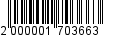 Администрация муниципального 
образования «Город Майкоп»Республики Адыгея 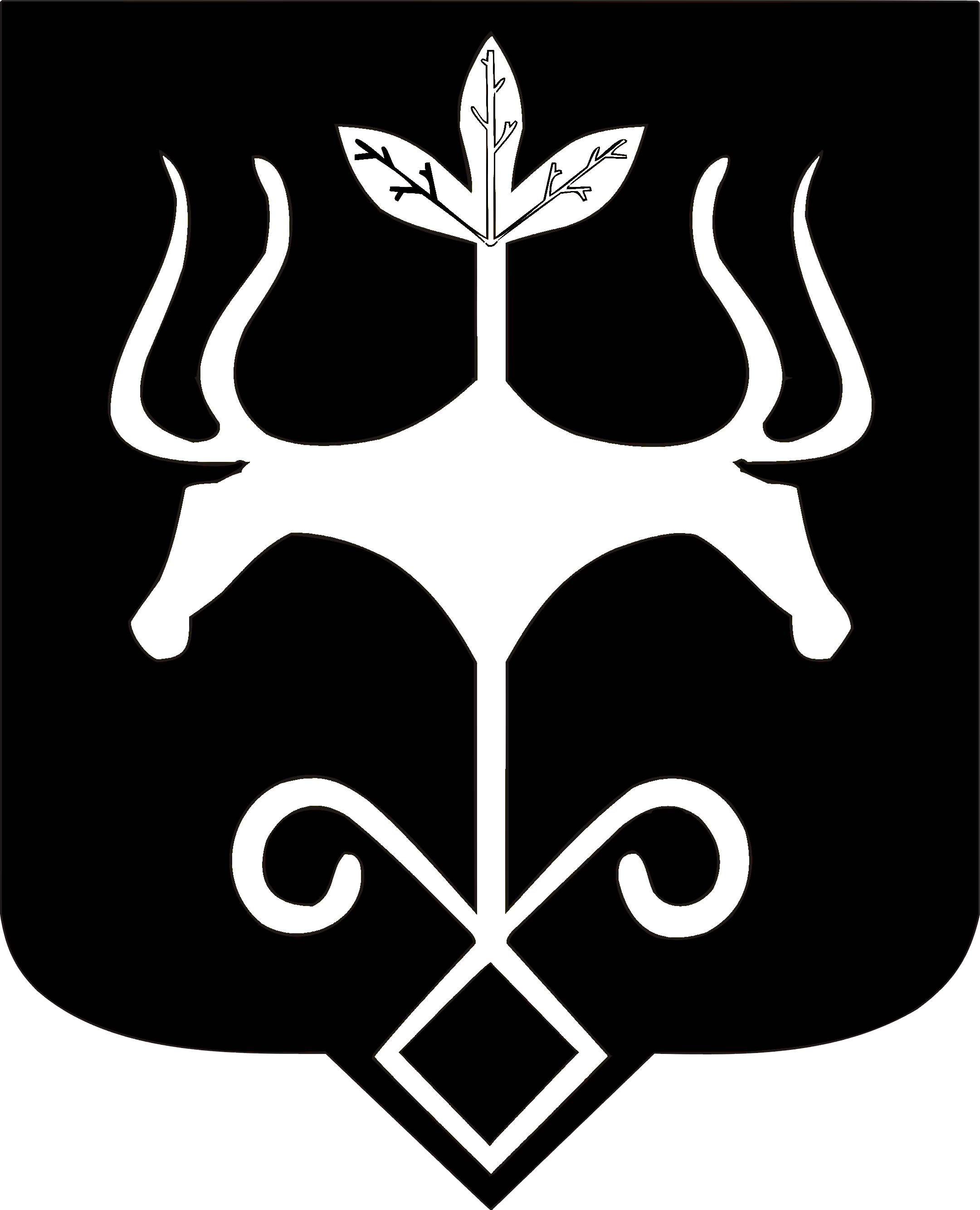 Адыгэ Республикэммуниципальнэ образованиеу 
«Къалэу Мыекъуапэ» и Администрацие